 Chronic Daily Headachespresented bySandhya Mehla, MDTuesday, August 10, 20215:00 PM – 6:00 PMJoin Zoom Meetinghttps://hartfordhealthcare.zoom.us/j/97746524737?pwd=UGJvVUhTazdXQ0lDUEFDOVMzVStiQT09 Meeting ID: 977 4652 4737Passcode: 150374Learning Objectives:  As a result of participating in this Live Activity, participants should be able to:1 Evauate a patient with chronic daily headache 2 Identify the 'red flag' and when to consider secondary headache 3 Provide early management of a patient with headacheAccreditation Statement:  In support of improving patient care, Hartford HealthCare is jointly accredited by the Accreditation Council for Continuing Medical Education (ACCME), the Accreditation Council for Pharmacy Education (ACPE), and the American Nurses Credentialing Center (ANCC) to provide continuing education for the healthcare team.Credit Designation Statement:  Hartford Healtcare designates this Live Activity for 1.00 AMA PRA Category 1 Credit(s)TM.  Physicians should only claim credit commensurate with their participation.  Financial Disclosure: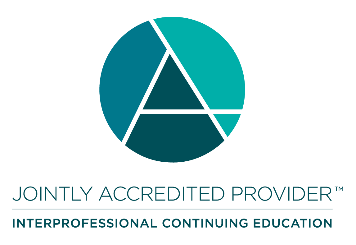 Name of individualIndividual's role in activityName of commercial interest/Nature of relationshipColin Mcmillan, MHAActivity AdministratorNothing to disclose - 04/02/2021Jessica Bartlett, MAActivity CoordinatorConsulting Fee-Allergan Clinical Advisory Board - 03/29/2021Sandhya Mehla, MDCourse Director, FacultyNothing to disclose - 05/07/2021